Степан Васильевич Артамонов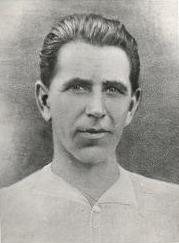  Родился 23 декабря 1900 года в деревне Введенка Пичаевского района в семье крестьян. С 1924 года трудился на заводе «Красный Октябрь» в Сталинграде. 10 января 1942 года Артамонов был призван в ряды Красной Армии и направлен в действующую армию. Принимал участие в боях под Сталинградом, в сражении на Курской дуге. За образцовое выполнение боевых заданий Степан Васильевич награжден медалью «За отвагу». В должности командира пулемётного расчёта 151-го стрелкового полка 8-й стрелковой дивизии 13-й армии Центрального фронта участвовал и боях по форсированию реки Днепр и захвату плацдарма на её правом берегу. 24 сентября 1943 года Артамонов умело организовал переправу через  реку   Днепр,    при   этом   проявил   личный   героизм    и   мужество   в приготовлении простейших переправочных средств, находясь всё время на реке.      Несмотря на сильную бомбежку вражеской авиации по переправочным    средствам,    подвергая    себя    опасности    Артамонов    прямо    с     30 километрового марша умело переправлял личный состав, материальную  часть и лошадей батальона, тем самым обеспечил выполнение боевой  задачи командования по форсированию реки без единой потери личного  состава и в срок.За эту операцию Президиум Верховного Совета ССР Указом от 16 октября 1943 года С.В.Артамонову присвоил звание Героя Советского Союза.11    мая    1944   года   под   г.Коломыя   Ивано-Франковской   области С.В.Артамонов, командуя пулемётным взводом, пал смертью храбрых.  Похоронен   в   братской   могиле  на  площади   Героев   в   г.Коломыя   на Украине.МИХАИЛ СТЕПАНОВИЧ СОЛНЦЕВ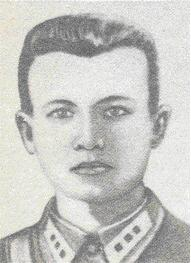 Родился 20 июня  1922 года. До войны жил и воспитывался в с.Таракса Пичаевского района в Нарядненском детском доме. Окончив 7 классов Миша поступил в автомобильный техникум. В июле 1941 года с последнего курса был призван в армию и стал курсантом Ульяновского танкового училища. Свой боевой путь Михаил Солнцев начал в должности командира тяжелого танка «КВ» в 143-й танковой бригаде. За проявленный героизм в бою под Воронежем был награжден медалью «За отвагу». Отчаянно смелый, отлично владеющий танковым орудием, в самых разных боях он неизменно обеспечивал успех в боевых операциях, был надежным товарищем. Второй его наградой стал орден Красной Звезды. В августе 1944 года он назначается командиром первой роты и оставался им до самых последних дней своей короткой жизни. Наши войска находились уже в Польше, но враг сопротивлялся ожесточенно. Противник занял оборону юго-восточнее польской деревеньки Годова. Наша танковая бригада сосредоточилась в лесу, в 2-х километрах от этого населенного пункта. Идти в наступление всеми силами было рискованно. Нужна была разведка боем. Провести её решил Михаил Солнцев с двумя танками. Вот как описывается в представлении его к награде и присвоению звания Героя Советского Союза (посмертно): « 14 января 1945 года гвардии старший лейтенант Михаил Солнцев ворвался на командирском танке в с.Годова, но при отходе из-под обстрела в укрытие танк попал в замерзший пруд и провалился в воду. Прикрывая отход экипажа, гвардии лейтенант Солнцев израсходовал все патроны и был схвачен фашистами. Гитлеровцы пытались выведать у него характер наступления, количество войск и техники, но не добились от него ни слова. Отважному воину выкололи глаза, отрезали уши, нанесли десятки ножевых ран. В таком состоянии и был найден герой-танкист». Михаил Дмитриевич Солнцев похоронен на братском кладбище в небольшом польском городке Макув-Мазовицкий.ЛАПШИН АЛЕКСЕЙ СТЕПАНОВИЧ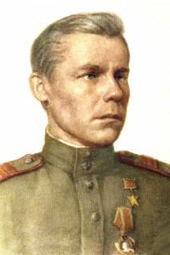 Родился 8 апреля 1908 года в деревне Холмы Пичаевского района в семье крестьян. После окончания начальной школы работал в родной деревне, затем в Таджикистане. В Великой Отечественной войне участвовал на Западном и 1-ом Белорусском фронтах в составе 883-го стрелкового полка. Прошёл по многим военным дорогам. Отличился наш земляк при форсировании Днепра у села Каменка Черниговской области. 15 сентября 1943 года сержант А.С.Лапшин и его отделение были включены в группу первого десанта. Несмотря на сильный пулемётный огонь противника и артиллерийские разрывы Лапшин в числе первых четырех человек достиг правого берега реки, захватил траншею противника и закрепился на плоцдарме, чем обеспечил переправу через Днепр подразделению полка. Указом Президиума Верховного Совета СССР от 30 октября 1943 года за героизм и мужество, проявленные в боях при форсировании Днепра и захват плоцдарма на его западном берегу командиру отделения 883-го стрелкового полка сержанту Алексею Степановичу Лапшину было присвоено звание Героя Советского Союза. Он также награжден орденом Ленина и медалями. После войны Лапшин приехал на родину в с.Холмы и стал трудиться в колхозе. Тяжелые ранения, полученные в боях, подорвали здоровье героя и в июле 1957 года Алексей Степанович умер. Похоронен на местном кладбище.если десятки ножевых ран. В таком состоянии и был найден герой-танкист». Михаил Дмитриевич Солнцев похоронен на братском кладбище в небольшом польском городке Макув-Мазовицкий.ПЕРЕКАЛЬСКИЙ СТЕПАН НИКОЛАЕВИЧ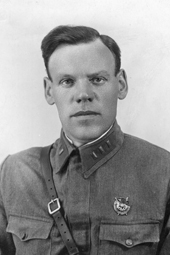 Родился в 1898 году в с. Осиновые Гаи в семье бедняка. К началу Отечественной войны прошёл большой жизненный путь: трудовую деятельность начал с десяти лет, участвовал в революционных боях 1917 года, затем в гражданской войне… В 1941 году Степан Николаевич снова одевает военную форму. Он служит в штабе 34-й армии, а с декабря 1941 года командует 318-м стрелковым полком в 241-й стрелковой дивизии. За героизм и мужество, умелое руководство боевыми действиями полка Перекальский был награжден орденом Красного Знамени. В феврале 1943 года в разгар наступления войск на Курском направлении, Перекальский был назначен командиром 322-й стрелковой дивизии. Этой дивизии отводилась решающая роль в овладении Курском. В ночь с 7 на 8 февраля начался штурм города. В критический момент штурма Степан Николаевич прибыл на самый решающий участок - в батальон майора Харланова. Видимо, он рассчитывал, что находясь в передовом батальоне, сможет оперативнее руководить, принимать решения в быстро изменяющейся обстановке боя. Бойцы под шквалом непрерывного огня упорно двигались вперед, с боем брали каждый метр. Немцы оказывали яростное сопротивление. Когда у самого города противник попытался перейти в контратаку, Перекальский выхватил пистолет и с криком: «За Родину» - бросился на врага. Личная отвага и бесстрашие командира дивизии увлекли за собой воинов и помогли одержать победу над сильным врагом. Они выполнили приказ комдива - в этот день Красное Знамя взвилось над освобожденным Курском. Здесь у стен древнего русского города неприятельская пуля оборвала славную жизнь Степана Николаевича Перекальского. В наградном листе, представленном военным советом 60-й армии, сказано: «За умелое руководство частями дивизии, инициативу и решительность- за личную до последней минуты храбрость и геройство исполняющий должность командира 322-й стрелковой дивизии подполковник Перекальский достоин высшей правительственной награды присвоения ему звания Героя Советского Союза (посмертно). Одна из площадей г.Курска носит имя отважного комдива, а на Никитском кладбище на могиле героя поставлен памятник.Бореев Николай Ильич 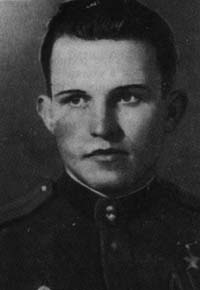 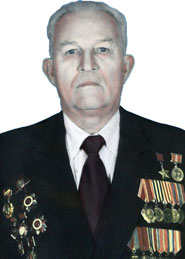 Родился 27 февраля 1922 года в селе Кутли Пичаевского района в семье крестьянина. Окончил среднюю школу и два курса педагогического училища в г.Моршанске. В 1942 году окончил Подольское арт.училище и был направлен на фронт. Боевое крещение получил в боях под Москвой. В 1943 году совершил подвиг близ села Короватичи, что неподалёку от Гомеля. Артиллерийская бригада под командованием Николая Ильича сдерживала натиск превосходящих сил противника. Действуя в отрыве от главных сил соединения, артиллеристы проявили образцы исключительного мужества, стойкости и отваги. В неравном и тяжелом бою батарея Бореева была обескровлена и оказалась в окружении врага. 15 часов подряд сражались воины, стойко отражая яростные атаки. Было подбито три вражеских танка, уничтожено несколько десятков гитлеровцев. В критическую минуту боя, когда в батарее осталось в живых несколько человек, Бореев совершил беспримерный подвиг. С возгласом: «Вперед! За Родину!» повел Бореев горстку бойцов в решительную атаку. В рукопашном бою он лично истребил 11 фашистов и прорвал кольцо вражеского окружения.  За мужество и отвагу, проявленные в бою, Борееву Николаю Ильичу было присвоено звание Героя Советского Союза. В этом сражении Николай Ильич был тяжело ранен, но выжил, выстоял, дошел до рейхстага. Ратным подвигом можно назвать и то, что сделано Бореевым в мирное время. Он являлся гордостью автомобильного транспорта России. Этой отрасли он посвятил 37 лет своей жизни. В 2002 году Герою Советского Союза, заслуженному работнику автотранспорта, заслуженному гражданину города Моршанска Борееву Николаю Ильичу присвоено звание «Почетный Гражданин Пичаевского района». Умер в 2003 году в г.Моршанске.ГАВРИКОВ ВЛАДИМИР АЛЕКСЕЕВИЧ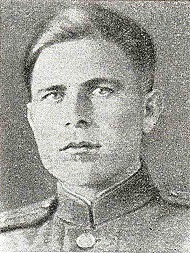 Родился 10 июня 1922 года в селе Васильеве Пичаевского района в семье крестьянина. Ходил в школу, расположенную в родном селе. Учёбу пришлось продолжать в Москве, куда Володя переехал вместе с родителями. В октябре 1941 года его призвали в армию. Владимир был направлен в авиационную часть, но после ранения списан с летной работы и воевал в стрелковых частях. В 1944 году Гавриков закончил танковое училище и стал командиром танка Т-34-85 в 108-й танковой бригаде 9-го танкового Бобруйского Краснознаменного корпуса. Особенно отличился отважный танкист во время Висло-Одерской операции - одной из крупнейших стратегических наступательных операций Великой Отечественной войны. В ходе её войскам Красной Армии предстояло разгромить немецко-фашистскую группу, оборонявшуюся на территории Польши, выйти на реку Одер и обеспечить выгодные условия для нанесения завершающего удара по Берлину. 14 января 1945 года наши войска начали наступление. В первый же день наступления была прорвана оборона противника и советские части быстро двигались вперед. Бои не прекращались ни днём , ни ночью. Во многих боях, произошедших в те дни, отличился Владимир Гавриков. При прорыве обороны немцев на Висле в районе Кшивда и Ясенек-Солецкий он ходил в танковую разведку и вел бои с превосходящими силами немцев. В боях за города Скарышев, Шидловец,Лодзь Гавриков действовал в разведке головным танком. Командование неизменно получало от него ценные сведения о противнике, что обеспечивало большой успех бригаде в ходе наступления. При подходе к реке Варта, Владимир нашел место для переправы, захватил и удержал его до подхода основных сил батальона. 23 января в боях за город Ярычев (ныне Яроцин Калишского воеводства) Гавриков снова действует в разведке. В ходе боя танк Владимира Гаврикова был подбит и подожжен. Однако отважный командир продолжал вести огонь из горящего танка. Раненый и обгоревший Владимир выскочил из подбитого танка и продолжал вести бой врукопашную. В неравной схватке он уничтожил около 20 немецких солдат, сумел прорваться к своим и доставить нужные разведывательные сведения. В представлении к награждению сказано, что благодаря подвигу Гаврикова бригада выполнила поставленную задачу. Звание Героя Советского Союза присвоено ему 24.03.45 г. 22 апреля 1945 года он умер в госпитале от полученных ран. Похоронили В.А.Гаврикова в городе Дембно Гожовского воеводства в Польше. Память Героя чтут в его родном селе - Покрово-Васильево. Именем Гаврикова названа одна из улиц села.ГЕОРГИЙ  МИХАЙЛОВИЧ ШЕПЕЛЕВ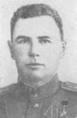 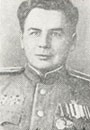 Родился в 1910 году в селе Канищево Пичаевского района. Здесь он окончил семилетнюю школу и уехал в Среднюю Азию. Учился в Самаркандском рабочем университете, служил в рядах Красной Армии, участвовал в финской войне 1939 года. Великая Отечественная война застала Георгия Михайловича в Карелии. Миномётный полк, которым он командовал, участвовал в боях на Карельском, Брянском, 1-м Прибалтийском и Ленинградском фронтах. Летом 1944 года перед войсками Ленинградского фронта стояла трудная задача прорвать оборону противника и перейти линию фронта. Чтобы одержать наши войска, противник направил обороняющимся свежие подкрепления. Шли кровопролитные бои. Свыше 100 наших дивизионов артиллерии и минометов участвовали в прорыве. В их числе был и полк нашего земляка, поддерживающий пехотинцев 72-й стрелковой дивизии. Самый ожесточенный бой разгорелся за укрепленный узел Кутерсельня, располагавшийся на господствующей высоте. С большими потерями наши овладели высотой, но под нажимом новых сил врага стрелковые подразделения стали отступать. Минометчики подполковника Шепелева остались без пехотного прикрытия. В этот ответственный момент Георгий Михайлович проявил исключительную выдержку и личную храбрость. Он приказал подразделениям полка занять круговую оборону и прикрыть огнем все подступы к этой высоте. Семь раз отбивали его подразделения контратаки противника. Три из них закончились рукопашными схватками. Враг потерял 27 танков, 700 солдат и офицеров. В результате умелых действий подполковника Шепелева опорный пункт не был сдан врагу, вместе с подошедшими силами пехоты миномётчики отбросили врага. За умелое руководство боевыми действиями и личное мужество, проявленное в боях на Карельском перешейке Георгию Михайловичу Шепелеву 21 июля 1944 года было присвоено звание Героя Советского Союза. Он также награжден орденом Красного Знамени и двумя орденами Отечественной войны. Умер в Ростове-на-Дону.ИВАН НИКИТОВИЧ ВОЛЧКОВ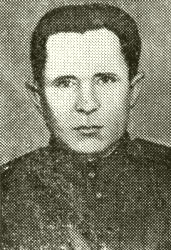 Родился 30 августа 1910 г. в с.Пичаево Пичаевского района в семье крестьянина. Окончив начальную школу, стал трудиться в колхозе. В 1932-1935 годах проходил армейскую службу. Как только началась Великая Отечественная война Волчков встал в ряды действующей армии. Уже в первых боях проявил мужество и бесстрашие. Волчков был командиром стрелковой роты. Как командир отличался особенной самоотверженностью, часто в атаку шёл впереди, увлекая за собой солдат. За боевые заслуги Иван Никитович награжден двумя орденами Отечественной войны II степени и орденом Красной Звезды. Когда завершилось освобождение Витебской области и огненный вал войны приблизился к границам Литвы и Латвии, гвардии капитан И.Н.Волчков командовал ротой 22-го гвардейского стрелкового полка 9-й гвардейской стрелковой дивизии 6-й гвардейской армии 1-го Прибалтийского фронта. 8 июля 1944 года части нашей армии подошли к деревне Пустошка Браславского района в Белоруссии. В течение 6 часов капитан Волчков с бойцами вёл непрерывный бой с превосходящими силами противника. В результате деревня была освобождена от фашистов, что дало возможность нашим войскам зайти в тыл врага и перейти в наступление. Ожесточенные бои проходили за господствующую высоту - район деревни Плюссы. Стремясь во что бы то ни стало овладеть этой высотой, немцы пошли в контратаку при поддержке 3-х танков. Горстка храбрецов во главе с И.Н.Волчковым стойко отбивала одну атаку за другой. В этом бою наш земляк был ранен в голову, но продолжал управлять боем. Рота под его командованием удерживала высоту, уничтожив около 100 немецких солдат. Вторично раненый, обливаясь кровью, гвардии капитан бросился вперед, поднял в атаку солдат. За командиром ринулись все кто ещё мог держать в руках оружие. Этот бой, 14 июля 1944, года был для него последним. Но его бойцы стояли насмерть и не отдали высоту. За проявленные мужество и героизм в боях с врагом Ивану Никитовичу Волчкову посмертно, 24 марта 1945 года, присвоено звание Героя Советского Союза. Он был похоронен в братской могиле в городе Бреславе Витебской области. Материалы о нём экспонируются в Белорусском государственном музее истории Великой Отечественной войны. Именем Героя названа улица в с.Пичаево.КИСЕЛЕВ МИХАИЛ ДМИТРИЕВИЧРодился 23 декабря 1910 года в деревне Малый Ломовисс Пичаевского района в семье крестьянина. В 1935 году был призван в Красную армию, после службы направлен на курсы младших лейтенантов. Когда началась войн , Михаил Дмитриевич был уже опытным командиром, имеющим отличную специальную и тактическую подготовку. Осенью 1943 года с передовыми частями 40-й Армии к Днепру подошёл и дивизион под командованием капитана Киселева. 23 сентября началось форсирование реки. В боях за Днепр дивизион М.Д.Киселева обеспечивал переправу 38-й стрелковой дивизии и 47-го стрелкового корпуса 40-й Армии. В напряженные дни с 1 по 12 октября вел упорные бои по удержанию и расширению плацдарма советских войск на правобережье Днепра. Находясь под сильным огнем противника в районе деревни Григорьевка, М. Киселев умело руководил огнем дивизиона. При форсировании реки Днепра его дивизион уничтожил три минометные батареи, самоходное орудие, 8 пулеметов и большую группу немцев. Звание Героя Советского Союза присвоено Михаилу Дмитриевичу Киселеву 9 февраля 1944 года. Он также награжден орденом Ленина, Александра Невского, Отечественной войны 1 и 2 степеней, Красной Звезды. Погиб в бою в августе 1944 года при форсировании реки Вислы. Похоронен в г.Сокаль Львовской области.КОСМОДЕМЬЯНСКАЯ ЗОЯ АНАТОЛЬЕВНА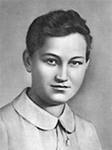 Родилась в 1923 году в селе Осино-Гай Рудовского (ныне Гавриловского) района Тамбовской области. В 1931 году семья Космодемьянских переехала в Москву. За несколько дней до начала Великой Отечественной войны Зоя окончила 9 классов. Вместе с московскими комсомольцами она участвовала в строительстве оборонительных рубежей на подступах к столице. В начале ноября 1941 года З.А.Космодемьянская в числе других комсомольцев-добровольцев была послана в распоряжение разведывательного управления Западного фронта. Зою направили в партизанский отряд Б.Крайнова. Отряд собирал разведывательные данные, а также устраивал пожары в местах расположения гитлерЬвцев и тем самым создавал ориентиры для советских бомбардировщиков. В ноябре 1941 года при выполнении боевого задания в селе Петрищево Московской области Зоя была схвачена гитлеровцами и зверски казнена. 16 февраля 1942 года Зое Анатольевне Космодемьянской посмертно присвоено звание Героя Советского Союза. Похоронена З.А.Космодемьянская в городе Москве на Новодевичьем кладбище. В память отважной партизанки в г.Тамбове, селах Петрищево и Осино-Гай установлены памятники, улицы и площади многих городов носят её имя.КОСМОДЕМЬЯНСКИЙАЛЕКСАНДР  АНАТОЛЬЕВИЧ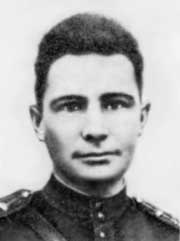 Родился 27 июля 1925 года в селе Осиновые Гаи Рудовского района (ныне Гавриловский район), в семье служащего. В 1931 году семья переехала в Москву. В 1943 году Александр закончил Ульяновское танковое училище. В звании лейтенанта был направлен в состав танково-самоходного полка, где части нашей 31 армии сражались с 197-й немецкой пехотной дивизией, офицеры и солдаты которой казнили его сестру Зою. Александр Космодемьянский участвовал в боях под Оршей, освобождал Белоруссию, Польшу, Восточную Пруссию. За отвагу и мужество в боях в мае 1944 года он был награжден орденами отечественной войны I и II степеней. В апреле 1945 года разгорелись упорные бои за взятие Кенигсберга. Противник вел сильный артиллерийский и минометный огонь, прикрывая подступы к глубокому каналу. Самоходная установка под командованием Космодемьянского первой форсировала водный рубеж и ворвалась в расположение вражеских частей. В этом бою его экипаж уничтожил батарею вражеских орудий, большой склад боеприпасов, разрушил несколько дзотов. Фашисты упорно оборонялись, прикрывая отступление основных частей к Балтийскому морю. Завязались ожесточенные бои. На позиции врага рванулись наши танки. Маневр оказался удачным. Путь советским частям к Балтийскому морю был открыт. В этом тяжелом бою 12 апреля 1945 года оборвалась жизнь гвардии старшего лейтенанта Александра Космодемьянского. Посмертно ему было присвоено звание Героя Советского Союза. Он похоронен в Москве  на Новодевичьем кладбище.КОСТРИКИН ВЛАДИМИР МИХАЙЛОВИЧ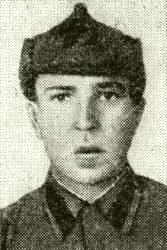 Родился в 1918 году в селе Кутли Пичаевского района в крестьянской семье. Окончив начальную школу работал в колхозе имени Ильича. В 1938 году Владимира призвали на действительную службу в армию. С января 1942 года Кострикин сражался на Западном фронте, затем на Центральном в составе 239-го гвардейского стрелкового полка 76-й гвардейской стрелковой дивизии 67-ой армии. Не раз отличался в боях и особенно в сентябре 1943 года, когда В.Кострикин в числе первых ворвался в д.Товстомс недалеко от Чернигова и уничтожил в бою несколько гитлеровцев. Освободив Чернигов, войска 61-й армии вышли к Днепру в районе города Любеч. В этих местах проходила граница между Украиной и Белоруссией. Здесь и предстояло форсировать Днепр, захватить плацдарм на правом берегу и обеспечить переправу подразделений полка. В ночь на 28 сентября 1943 года младший сержант Владимир Кострикин со своим отделением одним из первых под огнем врага на подручных средствах переправился через Днепр. Несмотря на сильный огонь, который вели немцы с правого берега, Кострикину и его боевым товарищам удалось высадиться на правом берегу и вступить в бой с фашистами. При взаимодействии с соседними подразделениями он захватил не правом берегу небольшой плацдарм и пулемётным огнём прикрывав переправу основных сил батальона. Бойцы проявили стойкость и мужество и удержали плацдарм, выполнив свою задачу. Погиб Владимир Михайлович в бою в октябре 1943 года. За свой ратный подвиг В.М.Кострикин был представлен к званию Героя Советского Союза посмертно (15.01.44 г.) Похоронен в Братской могиле в с.Асаревичи Гомельской области.